ТЕРРИТОРИАЛЬНАЯ ИЗБИРАТЕЛЬНАЯ КОМИССИЯ
ГОРОДА УССУРИЙСКА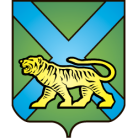 РЕШЕНИЕг. УссурийскО графике работы территориальнойизбирательной комиссии города Уссурийскав нерабочие выходные дни	Руководствуясь постановлением Центральной избирательной комиссии Российской Федерации от 05 декабря 2012 года № 151/1137-6 «О порядке формирования резерва составов участковых комиссий и назначения нового члена участковой комиссий из резерва составов участковых комиссий», во исполнение решений Избирательной комиссии Приморского края от 29 декабря 2017 года № 47/426 «О сборе предложений по кандидатурам для дополнительного зачисления в резерв составов участковых комиссий Приморского края», от 29 декабря 2017 года № 47/427 «О сборе предложений по кандидатурам  для зачисления в резерв составов  участковых комиссий Приморского края  избирательных участков, образуемых на территориях воинских частей, расположенных  в обособленных, удаленных от населенных пунктов местностях, а также избирательных участков, образуемых  в труднодоступных или отдаленных местностях, в местах временного пребывания избирателей или в местах, где пребывают избиратели, не имеющие регистрации по месту жительства в пределах Российской Федерации» территориальная избирательная комиссия города УссурийскаРЕШИЛА:Установить график работы территориальной избирательной комиссии города Уссурийска для сбора предложений по кандидатурам для дополнительного зачисления в резерв составов участковых комиссий Приморского края в нерабочие выходные дни: 13, 14, 20, 21 января 2018 года с 10.00.до 14.00 часов.Определить ответственных лиц из числа членов территориальной избирательной комиссии города Уссурийска с правом решающего голоса, осуществляющих прием документов по кандидатурам для дополнительного зачисления в резерв составов участковых комиссий Приморского края:13 января – Изотова Ирина Леонидовна;14 января – Кононенко Евгения Петровна; 20 января – Божко Надежда Михайловна;января – Гаврилов Владимир Октябринович.Разместить настоящее решение на официальном сайте администрации Уссурийского городского округа в разделе «Территориальная избирательная комиссия города Уссурийска» в информационно–телекоммуникационной сети «Интернет».Председатель комиссии				                        О.М. МихайловаСекретарь комиссии							         С.В. Хамайко12 января 2018 года                        № 59/407